Про внесення змін до Класифікатора звернень громадянКабінет Міністрів України постановляє:Внести до Класифікатора звернень громадян, затвердженого постановою Кабінету Міністрів України від 24 вересня 2008 р. № 858 (Офіційний вісник України, 2008 р., № 73, ст. 2461; 2011 р., № 85, ст. 3113; 2016 р., № 47, ст. 1696), зміни, що додаються.ЗМІНИ, 
що вносяться до Класифікатора звернень громадян1. У розділі I:1) підрозділ 7 доповнити підпунктом 7.6-1 такого змісту:“7.6-1. Ветеран військової служби*”;2) у підрозділі 8:пункт 8.1 доповнити словами і цифрами “(крім осіб, визначених у підпункті 8.1-1 цього Класифікатора)”;доповнити підрозділ 8 підпунктами 8.1-1 і 8.11-1 такого змісту:“8.1-1. Пенсіонер з числа військовослужбовців**”;“8.11-1. Журналіст”;3) доповнити розділ виносками “*” і “**” такого змісту:“* До ветеранів військової служби відносяться особи, на яких поширюється дія Закону України “Про статус ветеранів військової служби, ветеранів органів внутрішніх справ, ветеранів Національної поліції і деяких інших осіб та їх соціальний захист”.** До пенсіонерів з числа військовослужбовців відносяться особи, на яких поширюється дія Закону України “Про пенсійне забезпечення осіб, звільнених з військової служби, та деяких інших осіб”.”.2. Розділ II викласти в такій редакції:“II. Основні питання, що порушуються у зверненнях громадян______________ 
Примітка. За відповідним індексом можуть визначатися додаткові питання у його межах, наприклад від 010 до 019.”.Публікації документаУрядовий кур'єр від 28.02.2018 — № 41Офіційний вісник України від 13.03.2018 — 2018 р., № 20, стор. 12, стаття 655, код акта 89258/2018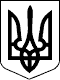 КАБІНЕТ МІНІСТРІВ УКРАЇНИ 
ПОСТАНОВАвід 21 лютого 2018 р. № 94 
КиївПрем'єр-міністр УкраїниВ.ГРОЙСМАНІнд. 41ЗАТВЕРДЖЕНО 
постановою Кабінету Міністрів України 
від 21 лютого 2018 р. № 94ІндексЗміст питання010Промислова політика 020Аграрна політика і земельні відносини 030Транспорт і зв’язок 040Економічна, цінова, інвестиційна, зовнішньоекономічна, регіональна політика та будівництво, підприємництво 050Фінансова, податкова, митна політика 060Соціальна політика. Соціальний захист населення070Праця і заробітна плата 080Охорона праці та промислова безпека090Охорона здоров’я 100Комунальне господарство 110Житлова політика 120Екологія та природні ресурси 130Забезпечення дотримання законності та охорони правопорядку, реалізація прав і свобод громадян, запобігання дискримінації 140Сімейна та гендерна політика. Захист прав дітей150Молодь. Фізична культура і спорт160Культура та культурна спадщина, туризм 170Освіта, наукова, науково-технічна, інноваційна діяльність та інтелектуальна власність 180Інформаційна політика, діяльність засобів масової інформації 190Діяльність об’єднань громадян, релігія та міжконфесійні відносини 200Діяльність Верховної Ради України, Президента України та Кабінету Міністрів України 210Діяльність центральних органів виконавчої влади 220Діяльність місцевих органів виконавчої влади 230Діяльність органів місцевого самоврядування 240Діяльність підприємств та установ250Обороноздатність, суверенітет, міждержавні і міжнаціональні відносини 260Державне будівництво, адміністративно-територіальний устрій 270Інше